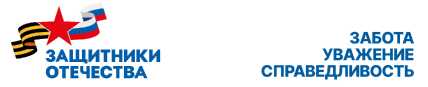 Филиал Государственного фонда «ЗАЩИТНИКИ ОТЕЧЕСТВА»Обеспечивает комплексное сопровождение ветеранов СВО и членов семей погибших (умерших) бойцов в целях предоставления мер поддержки, оказания социальных и иных услуг, помощи по принципу «одного окна».СОЦИАЛЬНЫЕ КООРДИНАТОРЫПерсональным сопровождением подопечных занимаются социальные координаторы.Какую помощь можно получить в филиале фонда?Содействие в оформлении документов и получении статуса ветерана/инвалида боевых действийСодействие в получении мер социальной поддержкиСодействие в медицинской реабилитацииСодействие в обеспечении санаторно-курортного леченияОбеспечение техническими средствами реабилитации, включая высокофункциональные протезы и протезно-ортопедические изделияСодействие в предоставлении надомного (долговременного) уходаАдаптация жилых помещений под индивидуальные потребности участников СВО, получивших инвалидностьОказание бесплатной юридической помощиОказание бесплатной психологической помощиВовлечение ветеранов в спортивные и культурные мероприятияВовлечение ветеранов в патриотическое воспитаниеКонтакты регионального филиала:г. Екатеринбург, ул.Малышева, 31Д   Тел. +7 (343) 227-49-69Telegram:ВКонтакте:Одноклассники:Web: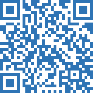 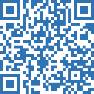 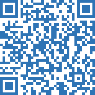 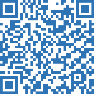 